Коми Республикаын «Сыктывдін» муниципальнӧй районса администрациялӧнШУÖМПОСТАНОВЛЕНИЕадминистрации муниципального района «Сыктывдинский» Республики Комиот   25 марта 2021 года    					                                          № 3/364О разрешении на разработку проекта планировкии проекта межевания территорииРуководствуясь статьями 41, 43, 45, 46 Градостроительного кодекса Российской Федерации, статьей 14 Федерального закона от 6 октября 2003 года №131-ФЗ «Об общих принципах организации местного самоуправления в Российской Федерации», статьей 8 Устава муниципального района «Сыктывдинский» Республики Коми, администрация муниципального района «Сыктывдинский» Республики КомиПОСТАНОВЛЯЕТ:1. Разрешить разработку проекта планировки и проекта межевания линейного объекта «Строительство КТП 10/0,4 кВ «Новая», установка узла учета в Сыктывдинском районе Республики Коми (для ТП ООО «Тиманнеруд») (КТП 10/0,4 кВ – 0,025 МВА; узел учета 1 шт.)» и «Реконструкция ВЛ 10 кВ от яч. 11Д ПС 110/10 кВ «Пажга» в Сыктывдинском районе Республики Коми (ВЛ 10 кВ – 1,6 км)» согласно приложению.  2.  Контроль за исполнением настоящего постановления оставляю за собой.3.  Настоящее постановление вступает в силу со дня его подписания.Первый заместитель руководителя администрациимуниципального района  «Сыктывдинский»                                                          А.Н. Грищук                                                                                                                                      Приложение к постановлению администрации муниципального района «Сыктывдинский»от 25 марта 2021 года №3/364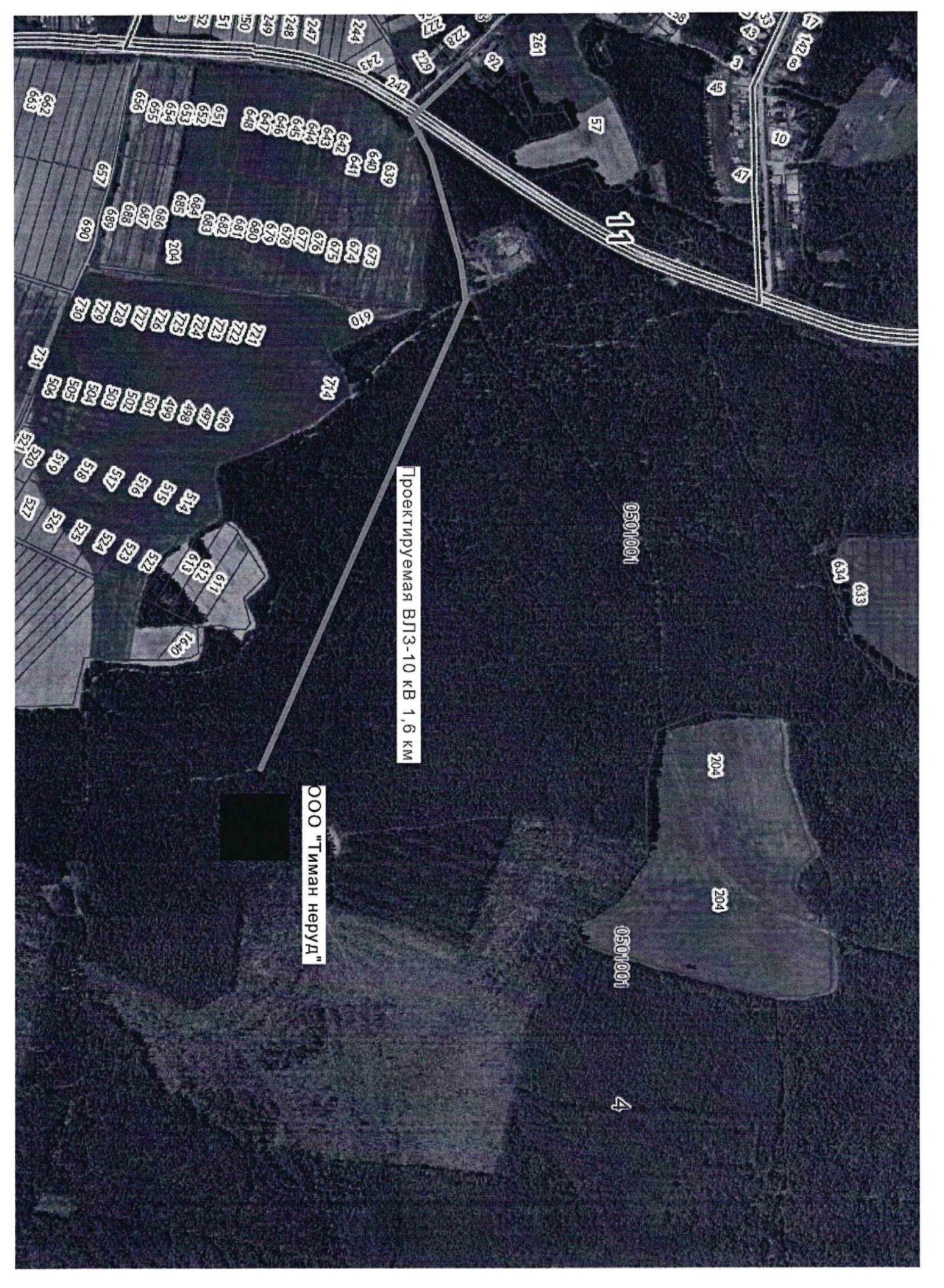 